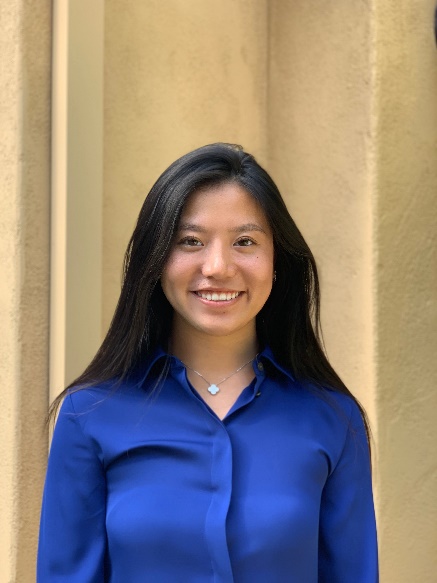 Cancer Research Training Award Fellow
Genomic Epidemiology Branch, Epidemiology and Genomics Research ProgramTelephone: (240) 276-6730
Fax: (240) 276-7920
E-mail: catherine.yu@nih.gov  DegreesB.S. – Biology
Duke UniversityBiographyMs. Catherine Yu is a Cancer Research Training Award (CRTA) fellow in the Epidemiology and Genomics Research Program’s (EGRP) Genomic Epidemiology Branch (GEB), where she will be working on the management and coordination for the COnsortium of METabolomic Studies (COMETS) and the metabolomic Quality Assurance and quality Control Consortium (mQACC). She will also be evaluating the use of multi-omic data integration in the NIH portfolio.Before joining EGRP, Ms. Yu was a research assistant at the Duke University School of Medicine where she facilitated qualitative interviews to gather insight on the reasons mothers in Durham, NC, choose to vaccinate their children and performed a literature review to determine facilitators, barriers, feasibility, and acceptability of school-based HPV vaccination programs. She also interned at Mount Sinai Hospital in New York where she recruited patients from the pediatric and adult emergency departments for several simultaneous prospective studies that dealt with asthma, comparing text to audio-visual discharge instructions, efficacy of using AR to dose emergency medications to children, and use of wet-electrode EEG to detect concussions.